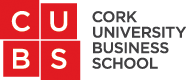 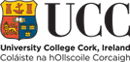 College University Business School2022_23 APPLICATION FORM FOR LEAVE OF ABSENCE FOR UNDERGRADUATE AND POSTGRADUATE TAUGHT STUDENTSFor Postgraduate Research Students please use the following form        https://forms.ucc.ie/ask/article/KA-01290Surname             First Name     Student ID No.   UCC umail     Telephone No.  Programme/Year Application Date: Reason for Request  NB: PLEASE NOTE EVIDENCE SUPPORTING REQUEST (WHERE APPLICABLE) SHOULD BE INCLUDED WITH YOUR APPLICATIONPlease return this form by email only, with any supporting evidence attached as scan/photo to the email of the relevant Programme Administrator.For office use only Name of Programme Director completing the form: - Recommendation: -Approved       Not Approved    Date: Reason for RecommendationSignature: -Head of Department name: -Decision: -Approved       Not Approved    Reason for DecisionSignature: -Date: Annex 1Students wishing to take leave of absence of a year or more from a programme of study are advised that they must obtain advance approval from the relevant CollegeApplications to the relevant College for a leave of absence must be made within four working weeks of the formal start date of Semester 1. Applications will not be accepted after this time.https://www.ucc.ie/admin/registrar/calendar/general/info014.htmlProcedure: Student completes the application form, emailing it to the relevant Programme Administrator.The Programme Administrator acknowledges receipt of application.The Programme Director reviews the application, giving a recommendation to the Head of Department/School to approve or not approve.The Head of Department/School reviews the application, approving or not approving the application. The Programme Administrator notifies the student, Student Records and Examinations Office and the College of Business and Law of the decision.